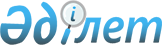 Об оказании социальной помощи отдельным категориям нуждающихся граждан
					
			Утративший силу
			
			
		
					Решение Сандыктауского районного маслихата Акмолинской области от 16 апреля 2010 года № 18/2. Зарегистрировано Управлением юстиции Сандыктауского района Акмолинской области 14 мая 2010 года № 1-16-108. Утратило силу в связи с истечением срока применения - (письмо Сандыктауского районного маслихата Акмолинской области от 30 апреля 2013 года № 54)      Сноска. Утратило силу в связи с истечением срока применения - (письмо Сандыктауского районного маслихата Акмолинской области от 30.04.2013 № 54).

      В соответствии со статьей 56 Бюджетного Кодекса Республики Казахстан от 4 декабря 2008 года, статьи 6 Закона Республики Казахстан «О местном государственном управлении и самоуправлении в Республике Казахстан» от 23 января 2001 года, Сандыктауский районный маслихат РЕШИЛ:



      1. Оказать социальную помощь отдельным категориям нуждающихся граждан.



      2. Право на социальные выплаты имеют следующие граждане:

      граждане, имеющие доход ниже прожиточного минимума или в силу определенных обстоятельств, нуждающиеся в экстренной социальной поддержке;

      инвалиды и дети инвалиды до 16 лет;

      участники и инвалиды Великой Отечественной войны (лица, приравненные к ним, труженикам тыла, вдовы умерших инвалидов Великой Отечественной войны, семьи погибших воинов в мирное время, бывшие узники фашистских концлагерей), реабилитированные граждане, пенсионеры ко Дню пожилых;

      больные неизлечимыми болезнями;

      проезд к лечебным учреждениям по Акмолинской области онкобольным и туберкулезным больным;

      студенты из малообеспеченных и многодетных семей, обучающиеся на очном отделении в колледжах.



      2-1. Социальная выплата предоставляется в денежной форме один раз в год одному члену семьи (гражданину).



      2-2. Лицам, указанным в абзаце четыре пункта 2 социальная помощь к государственным праздникам и районным мероприятиям производится на основании списка, согласованного с акимом района, без подачи заявлений об оказании помощи и актов обследования материально-бытовых условий.

      Сноска. Дополнен пунктом 2-2, решением Сандыктауского районного маслихата Акмолинской области от 13.09.2010 № 21/2 (порядок введения в действие см. п. 2)



      2-3. Размер выплаты в каждом конкретном случае определяется комиссией.

      Размер выплаты для лиц указанных:

      в абзаце два, три, четыре, пять, шесть пункта 2 не должен превышать 40 кратного размера месячного расчетного показателя;

      в абзаце семь в сумме фактических затрат за год обучения.

      Сноска. Дополнен пунктом 2-3, решением Сандыктауского районного маслихата Акмолинской области от 13.09.2010 № 21/2 (порядок введения в действие см. п. 2)



      2-4. Больным туберкулезом, нуждающихся в материальной помощи, дополнительно выплачивается три месячных расчетных показателя, ежемесячно, на основании списка территориального медицинского учреждения.

      Малообеспеченным семьям (получателям государственной адресной социальной помощи) дополнительно выплачивается 0,5 месячного расчетного показателя на каждого члена семьи, ежемесячно, на основании списка получателей государственной адресной социальной помощи.

      Бывшим несовершеннолетним узникам концлагерей, гетто и других мест принудительного содержания, созданных фашистами и их союзниками в период второй мировой войны дополнительно выплачивается социальная помощь на расходы за коммунальные услуги в размере одного месячного расчетного показателя, ежемесячно.

      Участникам и инвалидам Великой Отечественной войны на возмещение расходов по оплате коммунальных услуг дополнительно выплачивается в размере 2,5 месячного расчетного показателя, ежемесячно.

      Выплаты осуществляются в пределах средств, предусмотренных на эти цели в районном бюджете по бюджетной программе 451007000 «Социальная помощь отдельным категориям нуждающихся граждан по решениям местных представительных органов.

      Сноска. Дополнен пунктом 2-4, решением Сандыктауского районного маслихата Акмолинской области от 13.09.2010 № 21/2 (порядок введения в действие см. п. 2)



      3. Признать утратившим силу решение Сандыктауского районного маслихата «Об утверждении Правил осуществления социальных выплат отдельным категориям граждан» от 18 марта 2005 года № 15/2, (зарегистрировано в Реестре государственной регистрации нормативных правовых актов № 1-16-1, опубликовано от 25 апреля 2005 года в газете «Сандыктауские вести»).



      4. Настоящее решение вступает в силу со дня государственной регистрации в Управлении юстиции Сандыктауского района и вводится в действие со дня официального опубликования.      Председатель сессии

      районного маслихата                        Б.Уразалина      Исполняющая обязанности секретаря

      районного маслихата                        Л.Лемешевская      СОГЛАСОВАНО:      Аким Сандыктауского района                 К.Суюндиков      Начальник государственного

      учреждения «Отдел экономики и

      бюджетного планирования

      Сандыктауского района»                     Н.Мурашиди      Исполняющая обязанности начальника

      государственного учреждения

      «Отдел занятости и

      социальных программ

      Сандыктауского района»                     В.Локусова
					© 2012. РГП на ПХВ «Институт законодательства и правовой информации Республики Казахстан» Министерства юстиции Республики Казахстан
				